СОВЕТ ДЕПУТАТОВ ЩЁЛКОВСКОГО МУНИЦИПАЛЬНОГО РАЙОНАМОСКОВСКОЙ  ОБЛАСТИР Е Ш Е Н И Е от  15.08.2017№ 523/59О присвоении Почётного звания «Почётный гражданин Щёлковскогомуниципального района»В соответствии с Уставом Щёлковского муниципального района Московской области, Положением о наградах Щёлковского муниципального района Московской области, принятым решением Совета депутатов Щёлковского муниципального района от 02.06.2009 №436/66, решением Комиссии по наградам Щёлковского муниципального района (№ 3 от 07.08.2017), Совет депутатов Щёлковского муниципального района Р Е Ш И Л:Присвоить Почётное звание «Почётный гражданин Щёлковского муниципального района» Ануфриеву Гелиосу Михайловичу, 1937 г.р., уроженцу г. Щёлково за особо выдающиеся заслуги в социально-экономическом развитии и процветании Щёлковского муниципального района, повышение его авторитета в Московской области и за её пределами, трудовую деятельность, способствующуюреализации различных проектов и привлечению инвестиций в Щёлковский муниципальный район.Настоящее решение вступает в силу со дня его подписания.Настоящее решение подлежит опубликованию в порядке, установленном для опубликования муниципальных правовых актов, и размещению на официальном сайте Администрации Щёлковского муниципального района.Председатель Совета депутатовЩёлковского муниципального района 				     Н.В. Суровцева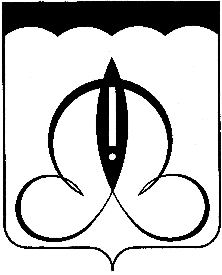 